كلية الآداب                                          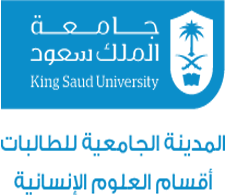 قسم الدراسات الاجتماعية               أداة تقييم الطالب في التدريب الميداني  )أخصائية المؤسسة - تدريب ميداني 2)     يستخدم قسم الدراسات الاجتماعية/ تخصص الخدمة الاجتماعية مجموعة متنوعة من الأدوات والأساليب لضمان اكتساب طالباتها للمعارف والمهارات والمبادئ والقيم الأساسية والتوجهـات المهنيـة اللازمة ليكونوا قادرين على تنفيذ الأعمال الموكلة لهم بفاعلية وتحقيق متطلبات مؤسسات وجهات العمل الأخرى.    والعبارات التالية تمثل جوانب هامة يعتبرها أعضاء هيئة التدريس ومساعديهم، وشركائهم المتعاونين في المؤسسات الاجتماعية ضرورية لجميع الخريجين والمهنيين من قسم الدراسات الاجتماعية/ تخصص خدمة اجتماعية.      تعليمات الإجابة:      يرجى وضع إشارة (    ) أمام كل عبارة من الآتية وذلك تحت الرقم الذي يعبر مدى تحقق كل سلوك فيها:المجموع النهائي للدرجة=  ............ / 3 =............اسم المؤسسة:اسم الطالبة:رقمها الجامعي:اسم أخصائية المؤسسة:الرمزصفر0.51المستوى الذي حازت عليه الطالبةلم تتمكنتحاول التمكنتمكَنترقم العبارةمستوى التحققمستوى التحققمستوى التحققرقم العبارةصفر 0.511تلتزم بساعات العمل المحددة2تلتزم بقوانين العمل وأنظمته3تطبق مبادى وقيم المهنة بشكل دائم 4لديها القدرة على ضبط النفس والاتزان الانفعالي في جميع المواقف5تتقبل النقد من الآخرين6تعمل ضمن الفريق بفاعلية7تلتزم بإنجاز المهام الموكلة إليها في الوقت المحدد8تتواصل مع الاخرين بشكل ايجابي 9تتعامل مع الحالات الطارئة بمهنية 10توظف الموارد المتاحة في المؤسسة والمجتمع 11تلتزم بالزي المحتشم 12تمتلك روح المبادرة والدافعية للعمل 13تبادر باكتشاف الحالات الفردية منذ بداية التدريب 14تنفذ البرامج المخطط لها في الوقت المحدد15تصميم برامج ملاءمة لاحتياجات العملاء والمؤسسة 16تمتلك القدرة على نقد الذات بموضوعية 17تبادر باقتراح الأفكار الجديدة 18تلتزم بتوجيهات مشرفة التدريب 19تجيد المناقشة وإبداء الرأي 20تلتزم بأداء المهام الإدارية المطلوبة الرجاء وصف الأخلاقيات والتوجهات المهنية التي تحتاج إلى تحسين مع تقديم أمثلة محددة تدعم تقييمك.الرجاء وصف إجراءات التحسين المقترح بشأنهااسم أخصائية المؤسسة:                                                                 التوقيع وتاريخه: اسم مدير/ة القسم:                                                                        التوقيع وتاريخه:اسم الطالبة:                                                                        رقمها الجامعي:توقيع الطالبة أدناه يشهد أنها قامت بقراءة التقرير وترغب في الوفاء بإجراءات التحسين:التوقيع وتاريخه: